Test Procedure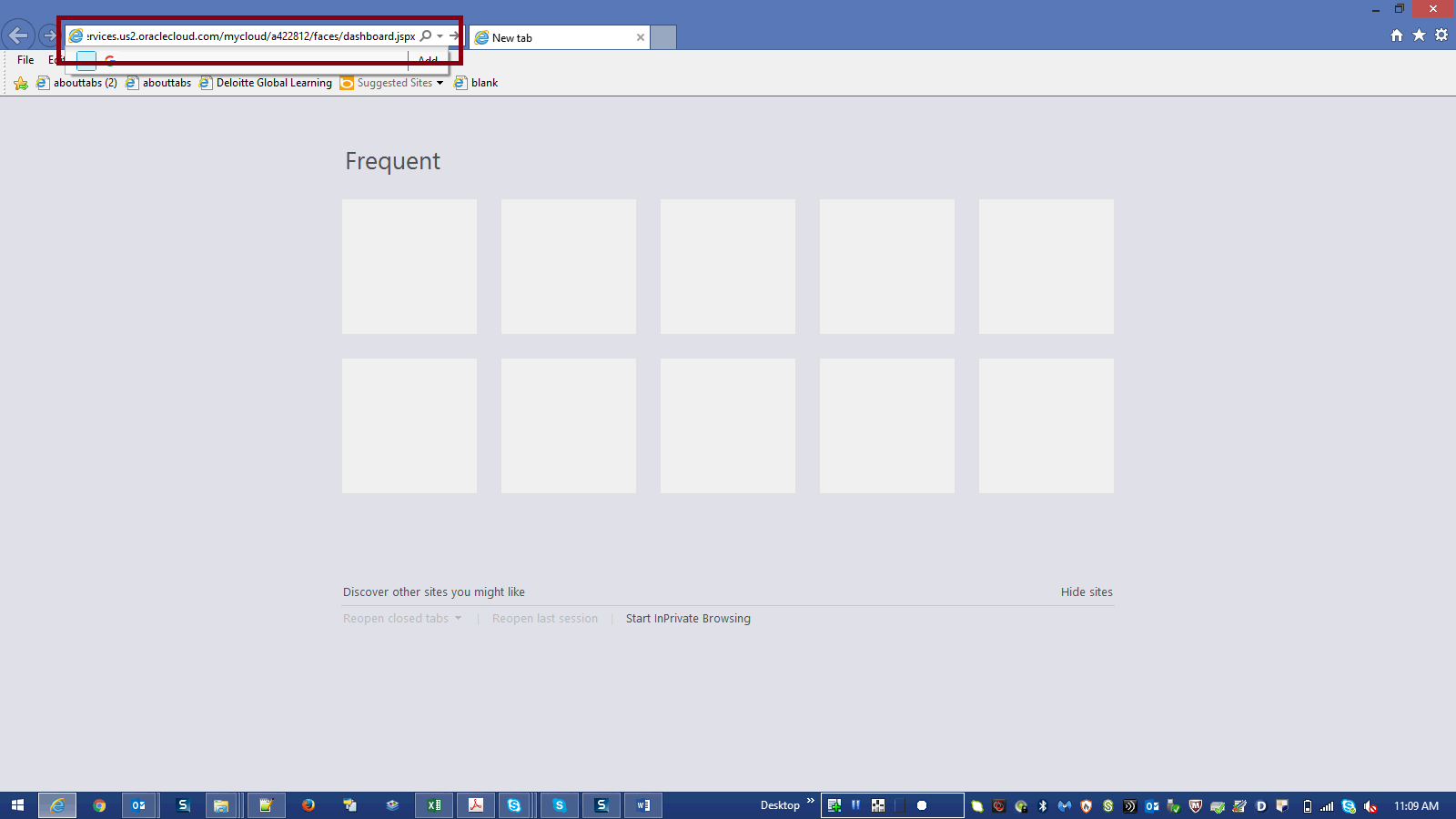 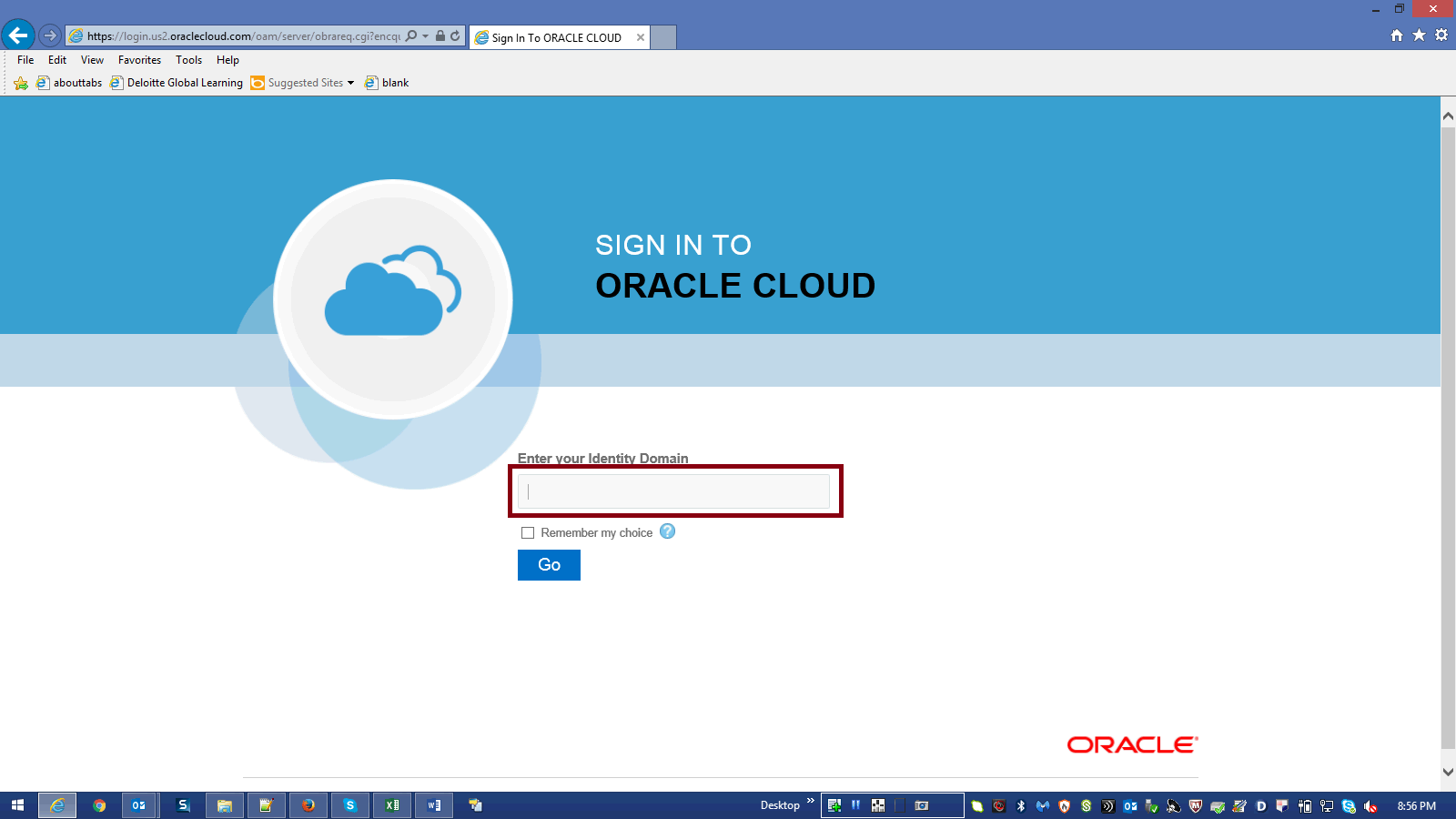 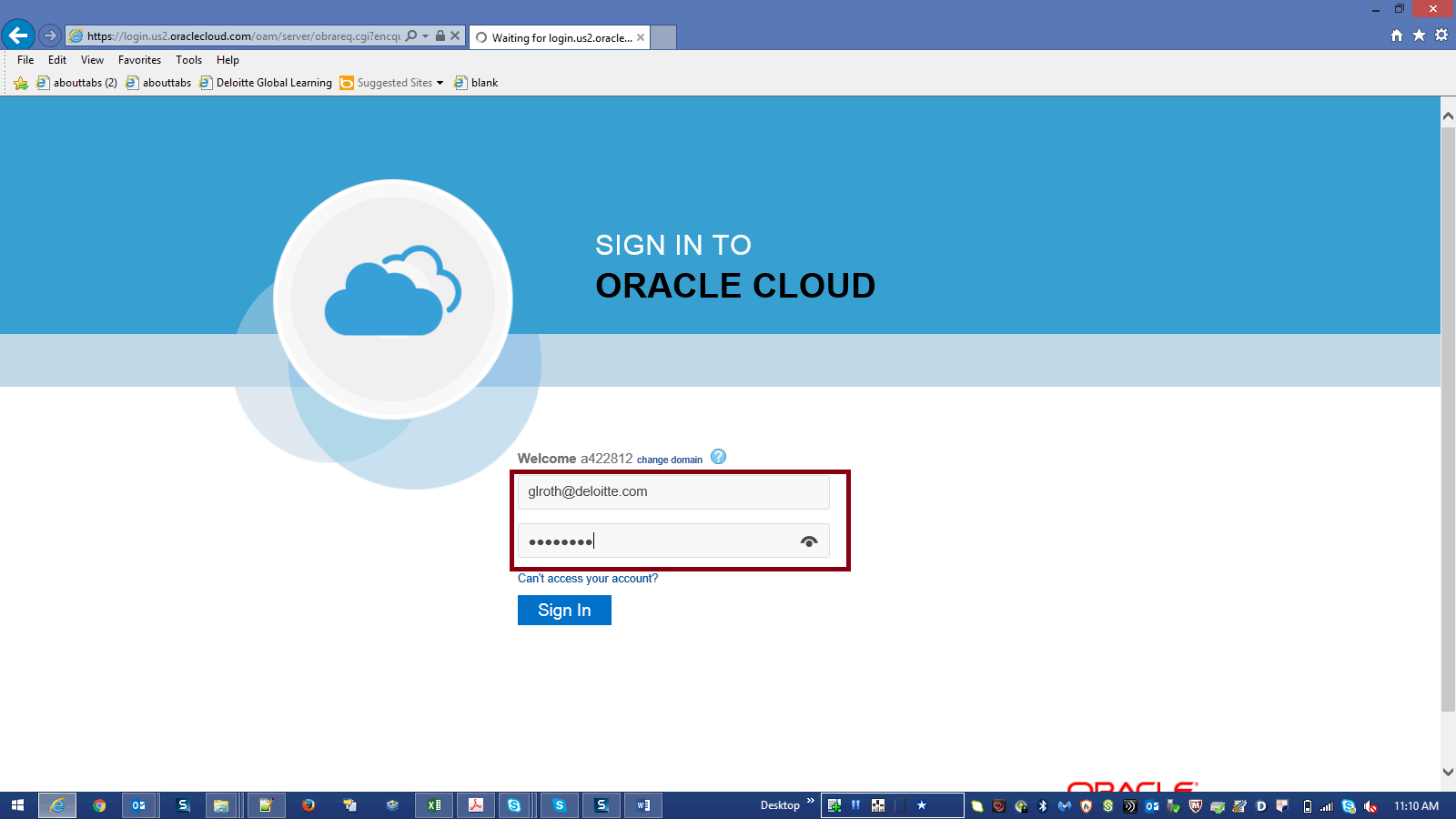 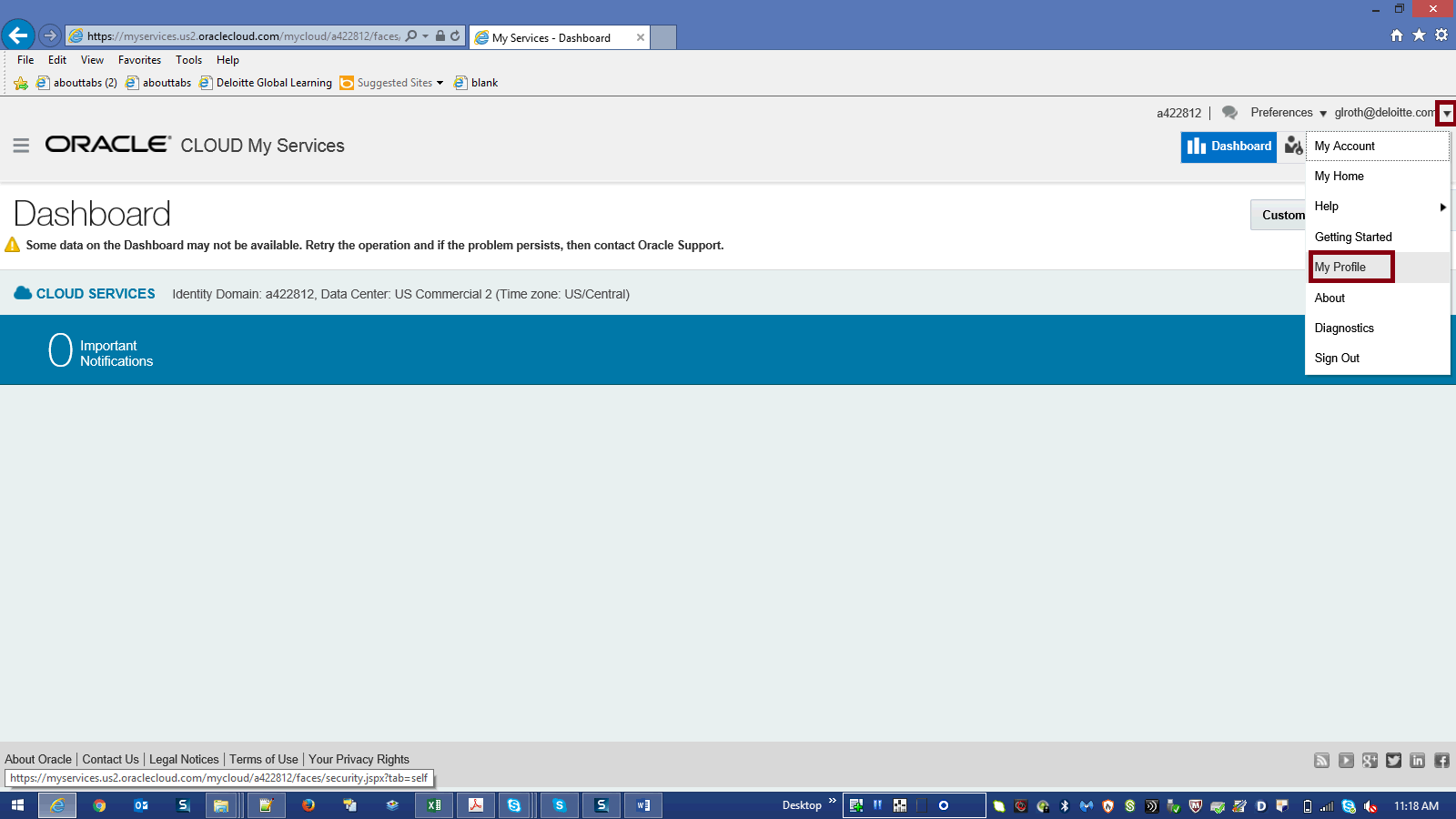 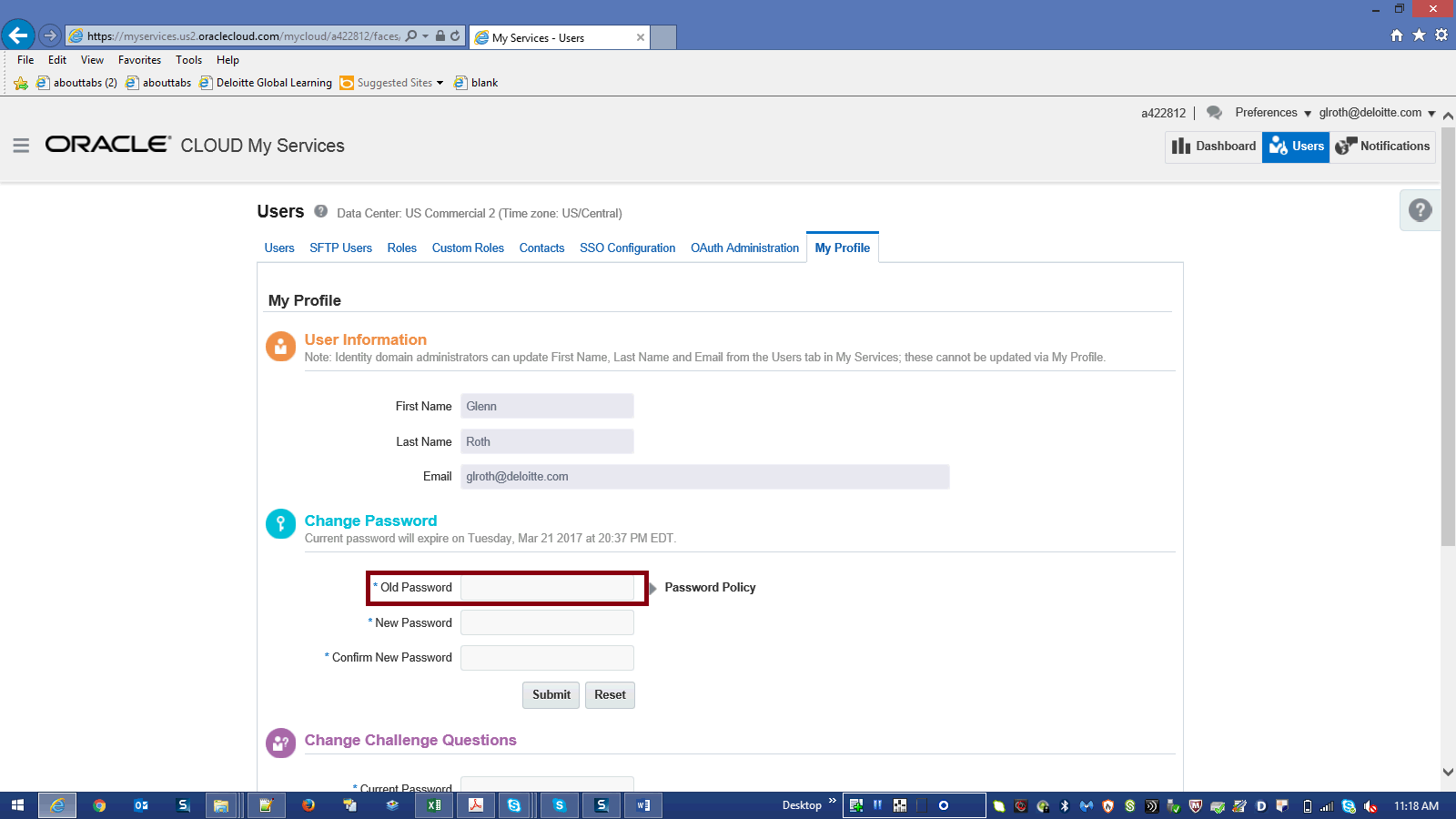 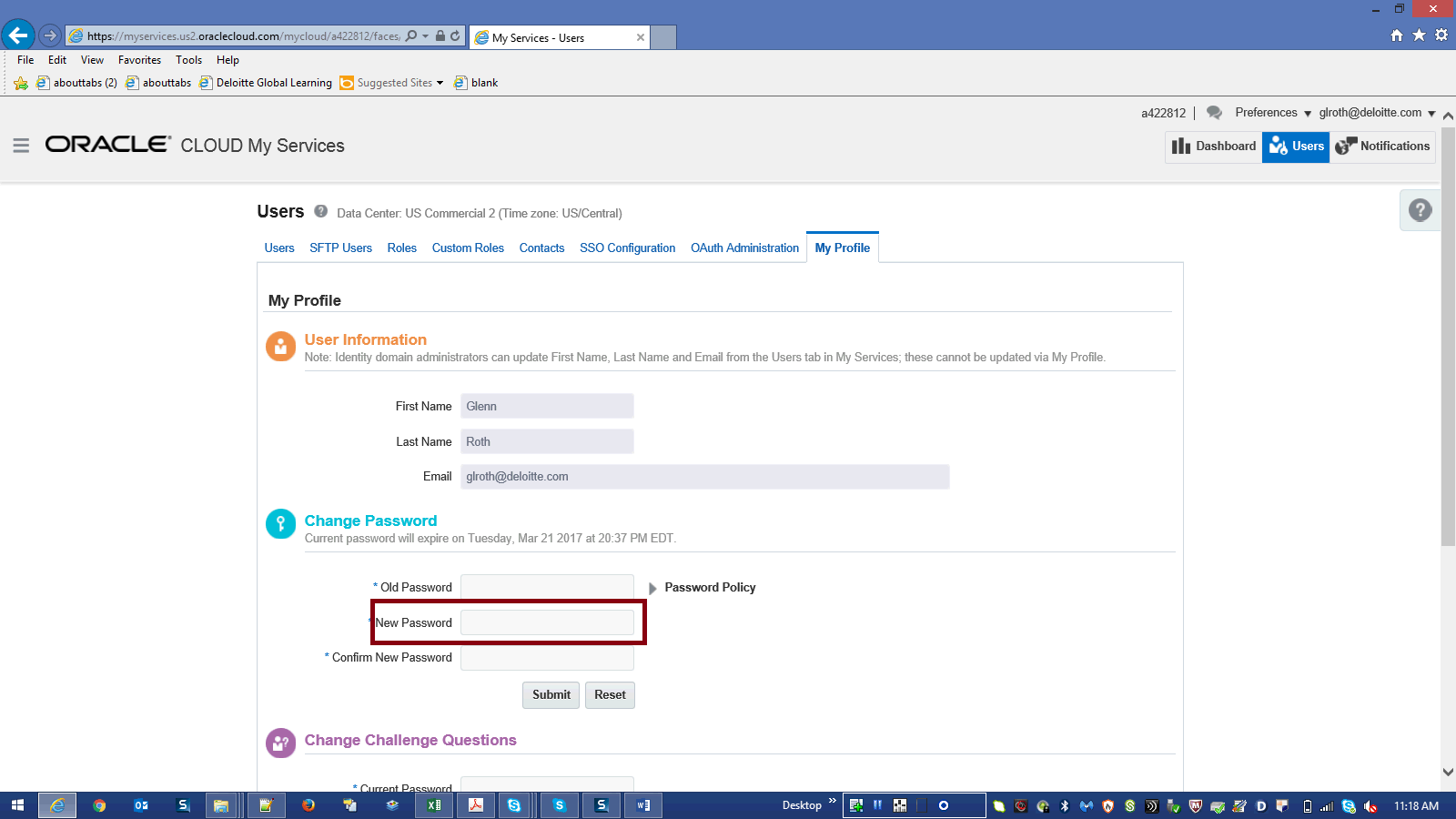 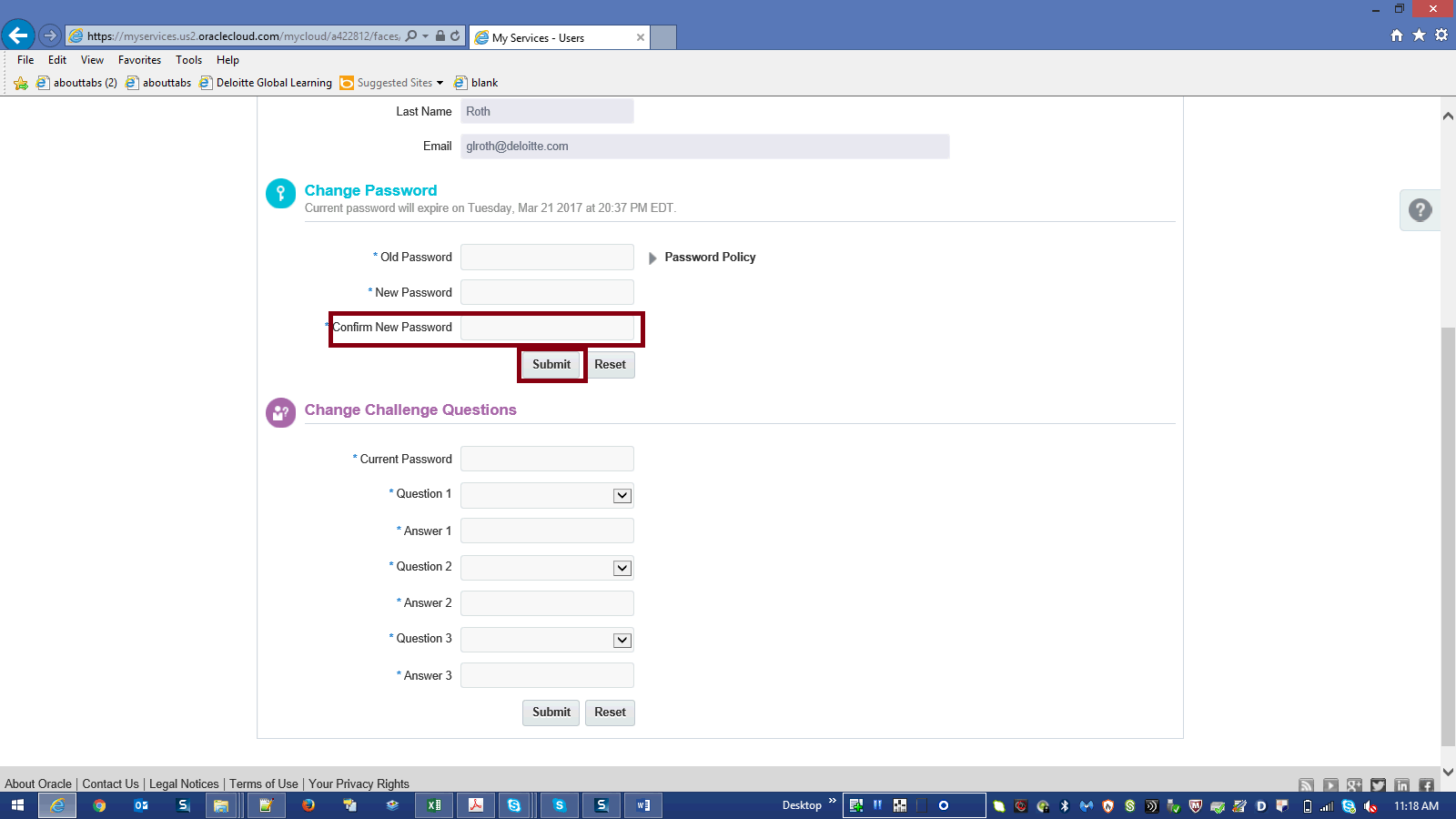 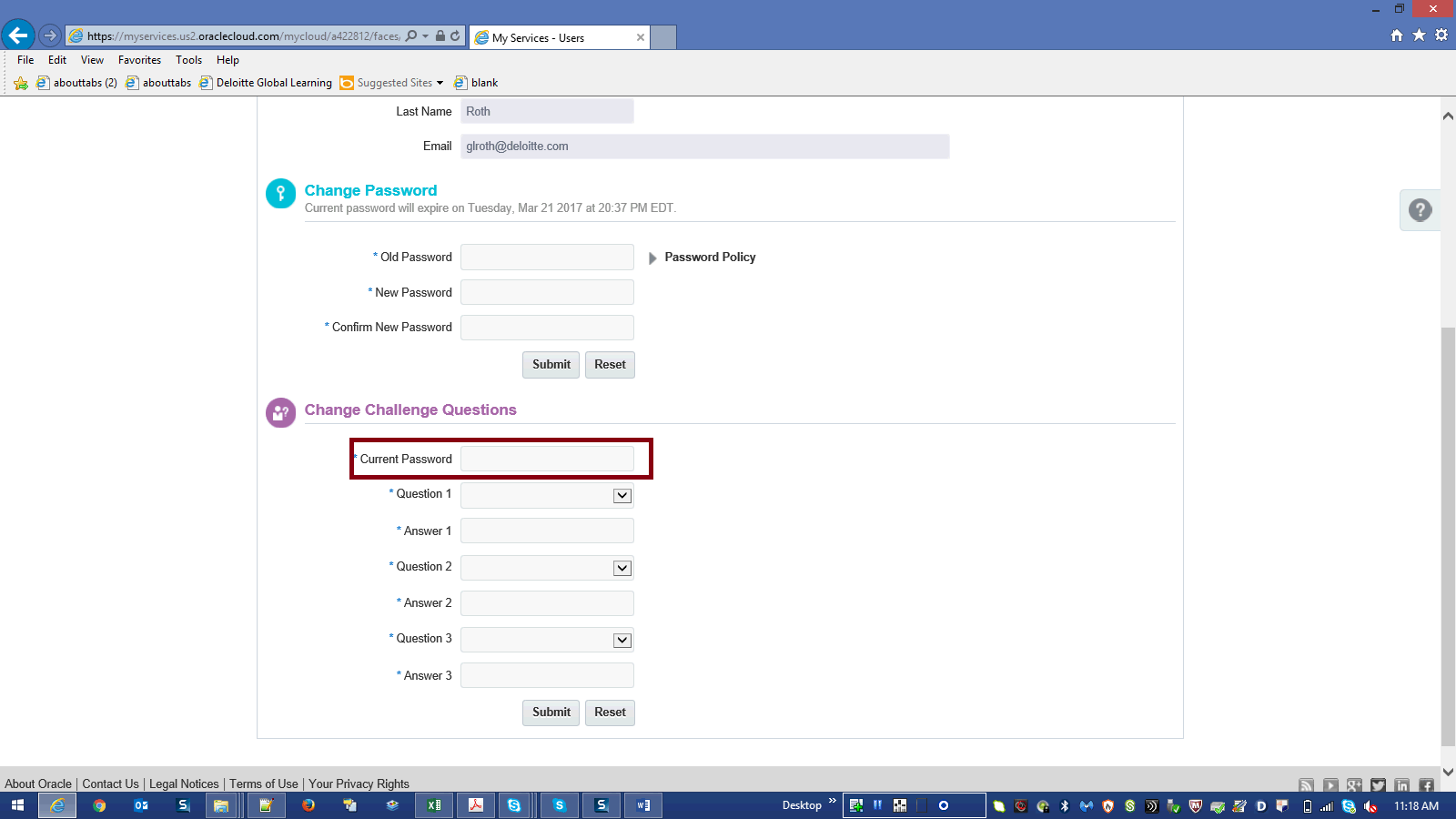 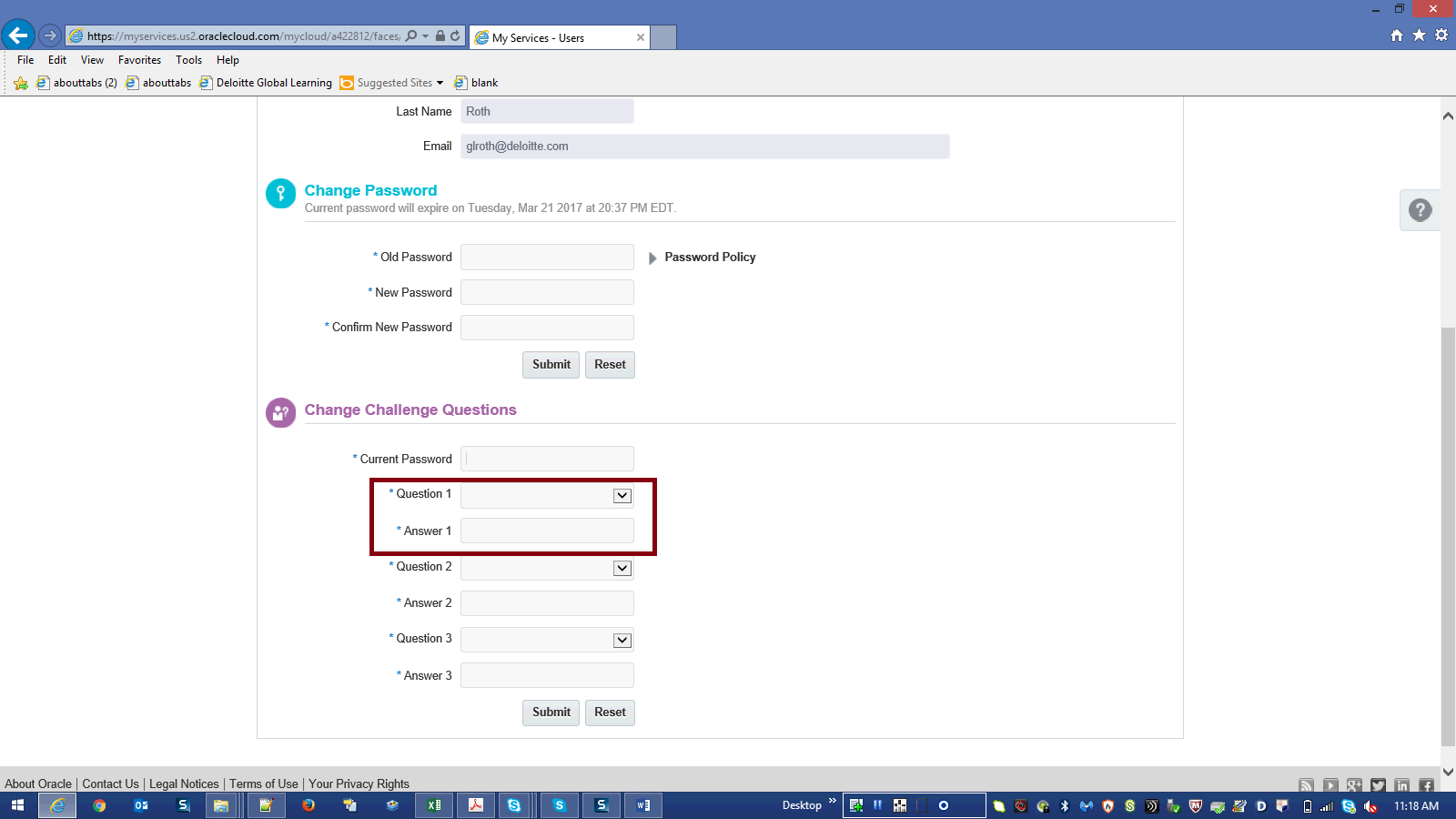 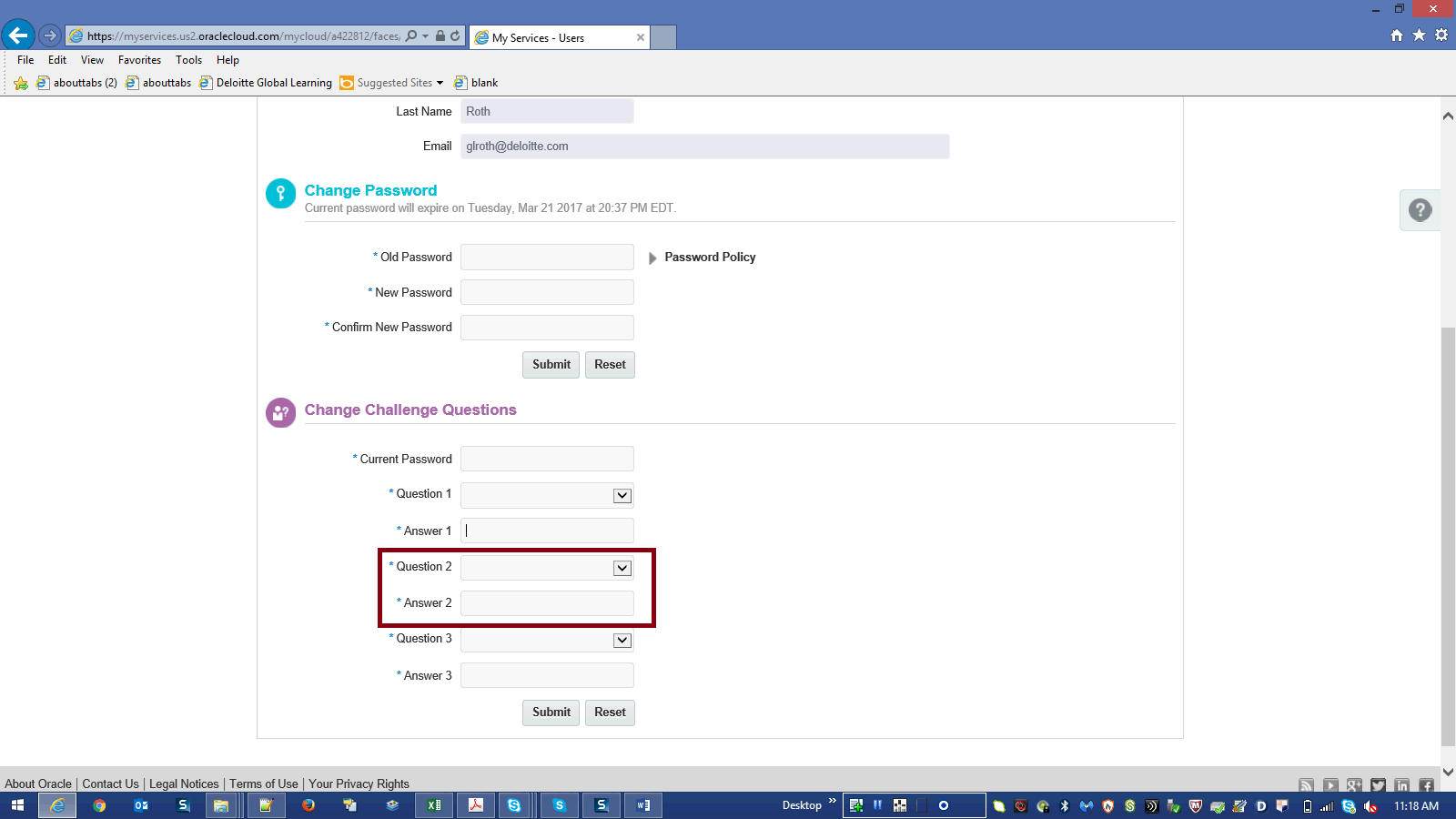 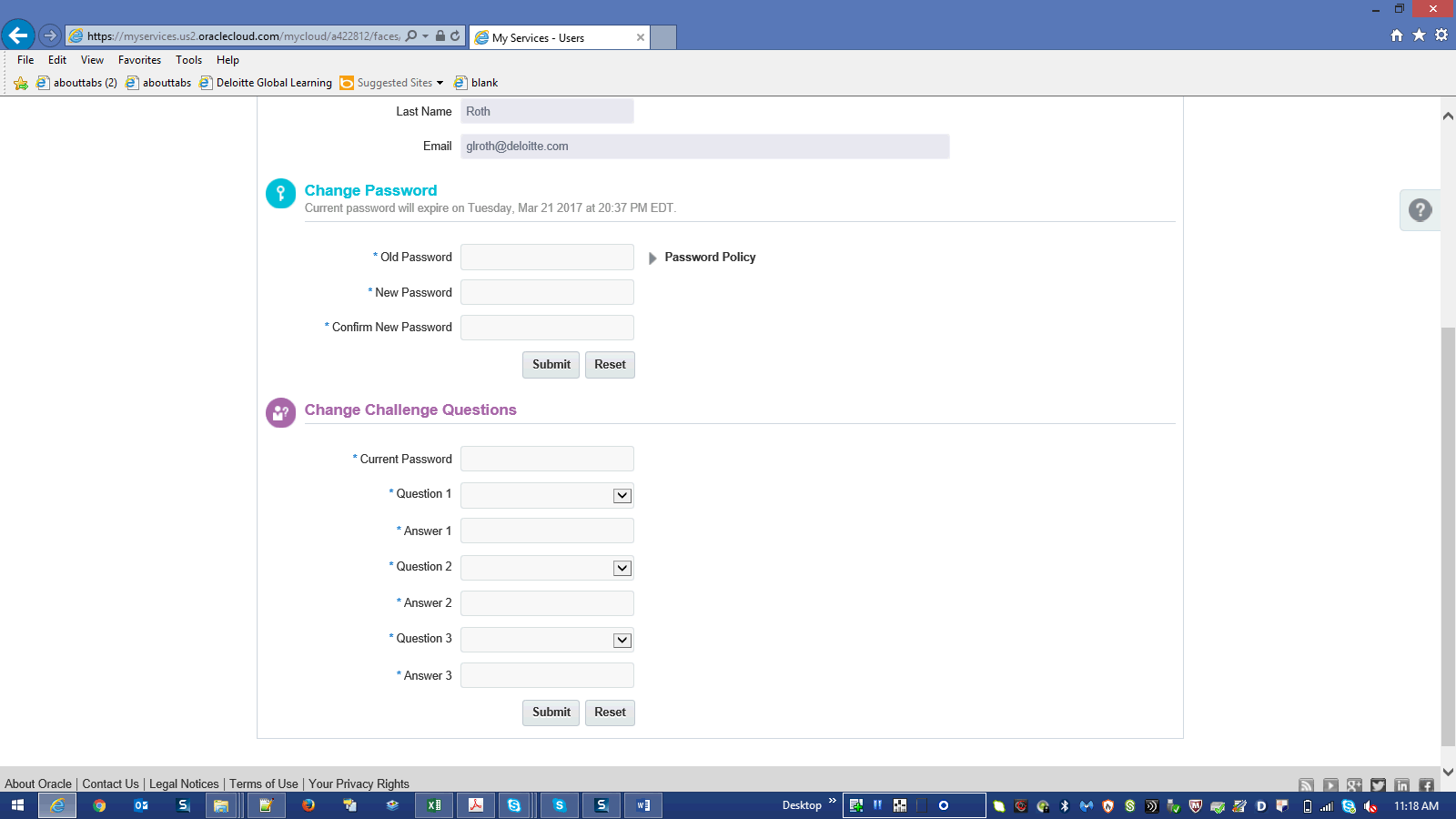 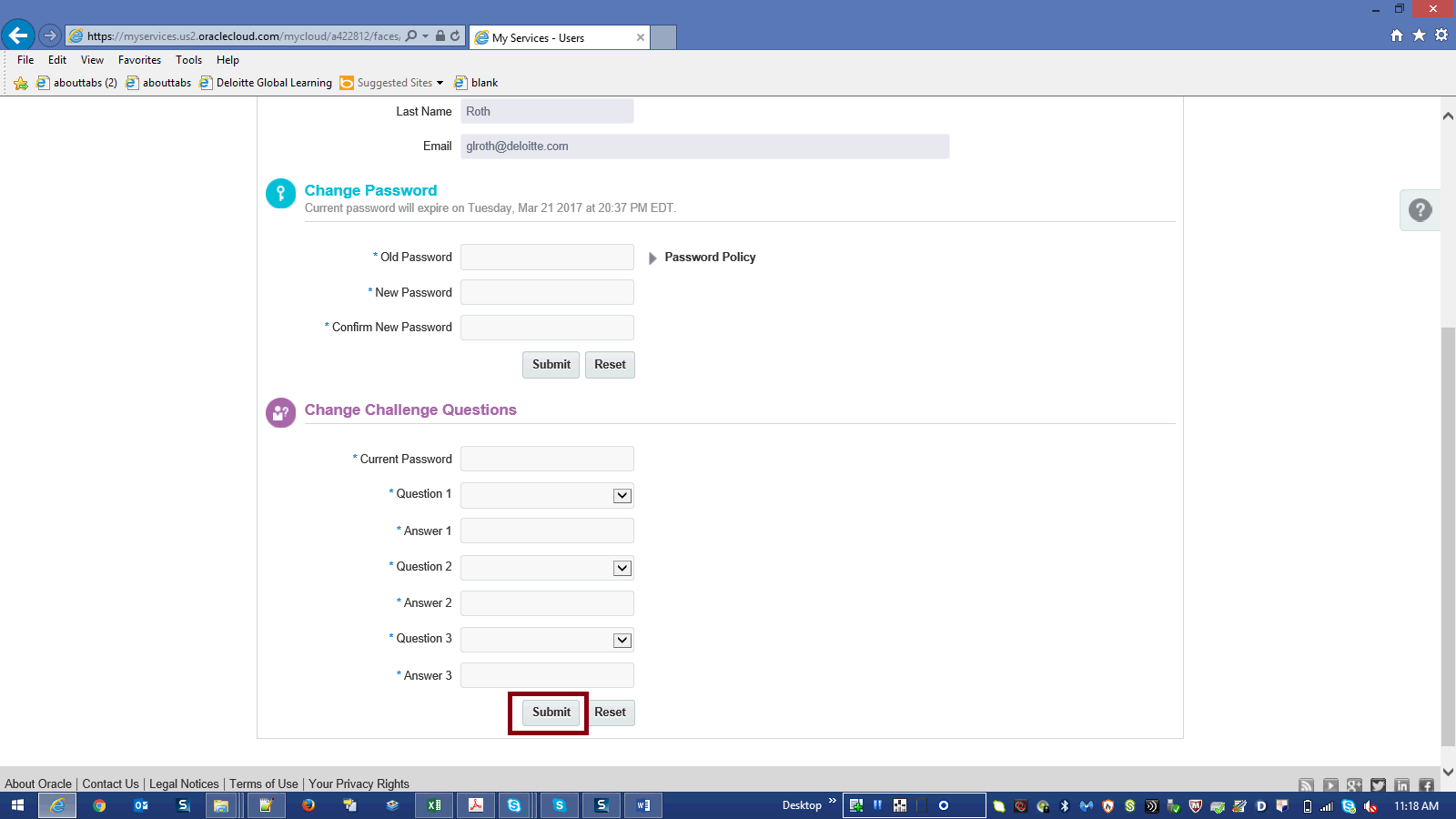 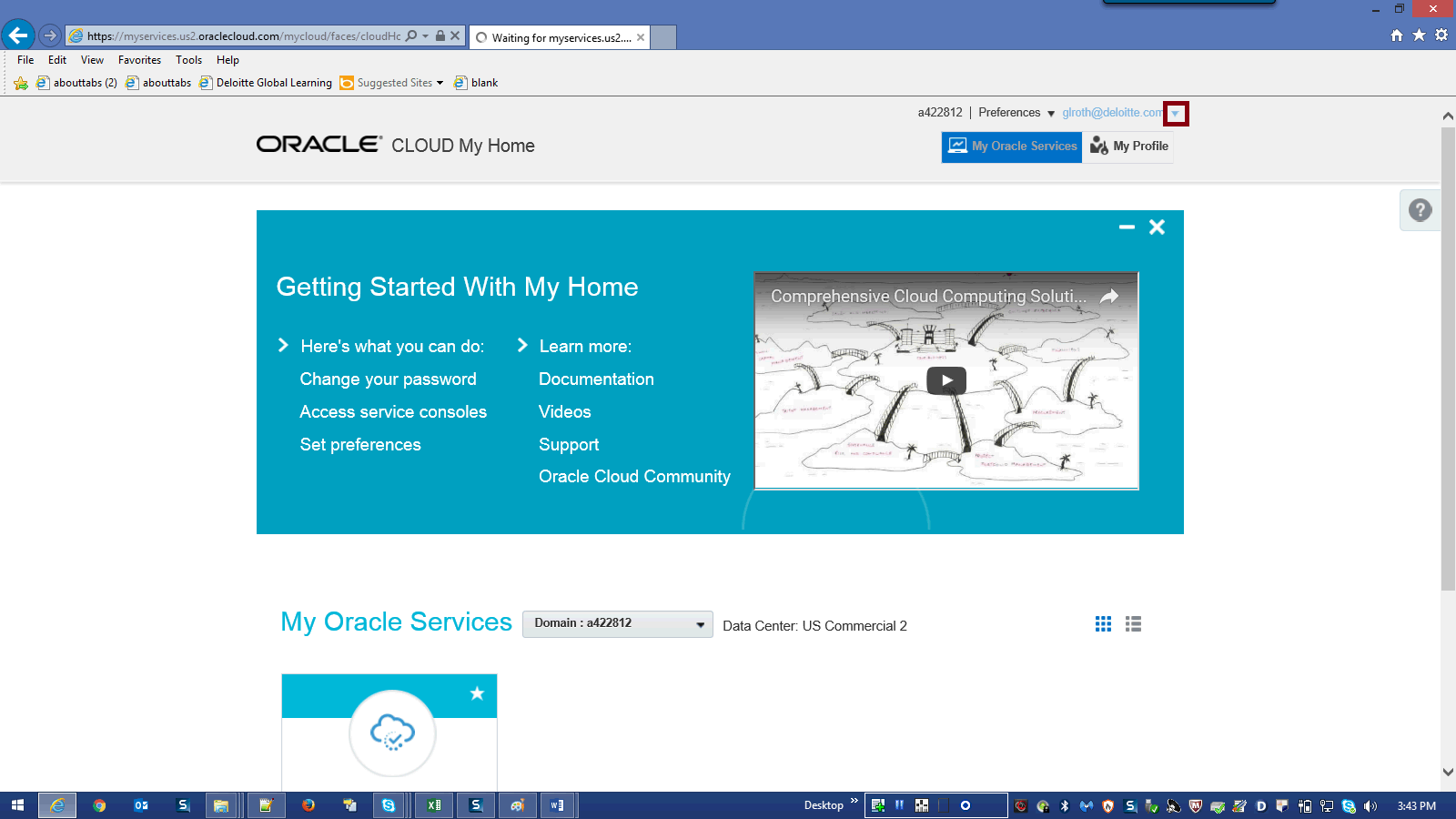 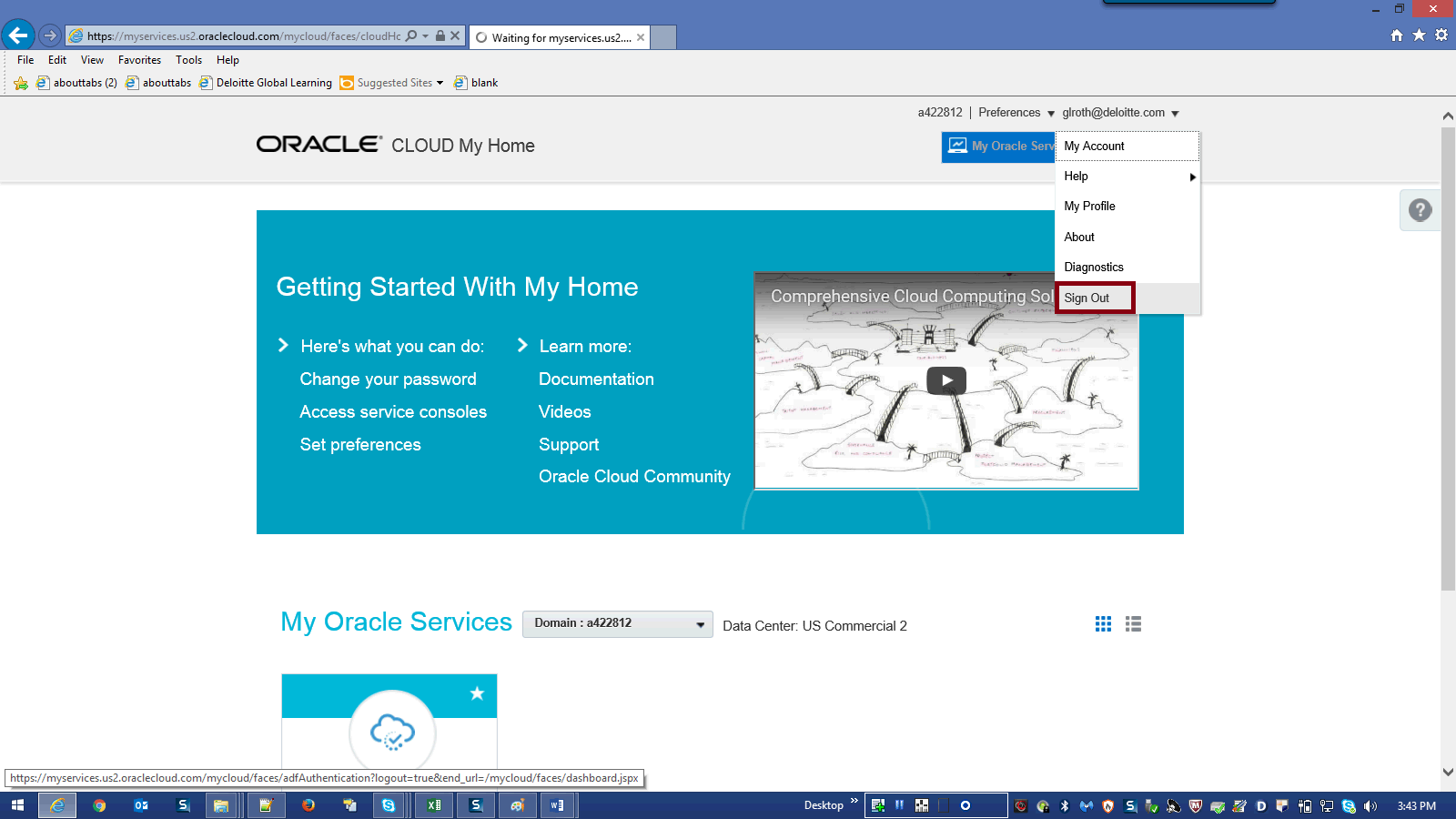 Topic Name1.2: PBCS Navigation-Change PasswordDepartmentFile NameDate ModifiedLast Changed byStatusOwnerStepActionAuthor NotesOpen web browser and Sign in to My Services URLhttps://myservices.us2.oraclecloud.com/mycloud/a419537/faces/dashboard.jspxStepActionAuthor NotesPress [Enter].StepActionAuthor NotesEnter your Identity Domain in the box StepActionAuthor NotesEnter Your UserName and Password then Click SignIn. Enter a valid valueE.g.Username "xxxxx@xxxx.com".Password : xxxxxxStepActionAuthor NotesClick on Arrow next to "xxxxx@xxxx.com".then click on My Profile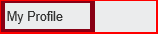 StepActionAuthor NotesEnter your Old Password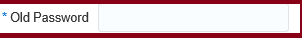 StepActionAuthor NotesEnter your new password.Note : Please consider the password policy details below while setting up new password: •Password must be atleast 8 character(s) long•Password must contain atleast 1 lowercase letter(s)•Password must contain atleast 1 numeric charater(s)•Password must contain atleast 1 uppercase letter(s)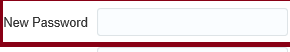 StepActionAuthor NotesEnter new Password then click Submit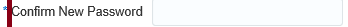 StepActionAuthor NotesEnter Current Password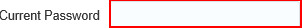 StepActionAuthor NotesSelect your desired question from the Question1 list and then enter appropriate your Answer in Answer1 field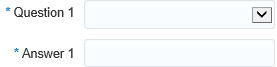 StepActionAuthor NotesSelect your desired question from the Question2 list and then enter appropriate your Answer in Answer2 field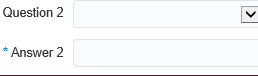 StepActionAuthor NotesSelect your desired question from the Question3 list and then enter appropriate your Answer in Answer3 field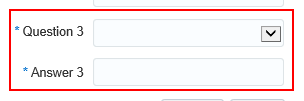 StepActionAuthor NotesClick Submit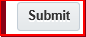 StepActionAuthor NotesClick on Arrow next to glroth@deloitte.com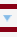 StepActionAuthor NotesClick the Sign Out link.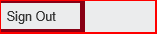 StepActionAuthor NotesEnd of Procedure.